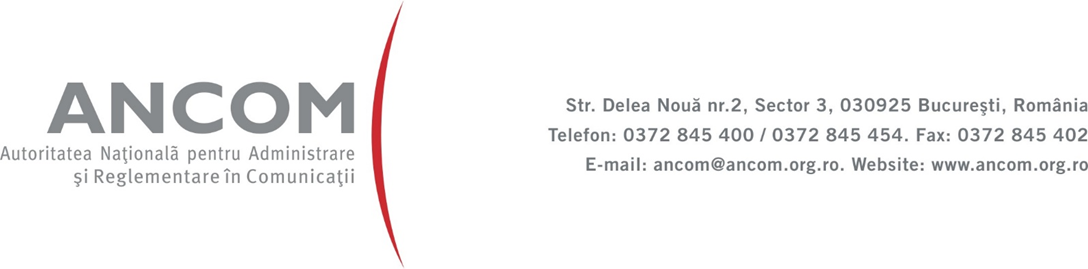 DEMC/1047/14.03.2018APROB,PREȘEDINTESORIN MIHAI GRINDEANUREFERAT DE APROBAREla proiectul Deciziei președintelui Autorității Naționale pentru Administrare și Reglementare în Comunicații privind stabilirea formatului și a modalității de transmitere de către furnizorii de rețele de comunicații electronice a unor documente și informații privind exercitarea dreptului de acces pe proprietăți, precum și pentru stabilirea condițiilor de acces la acestea, respectiv privind modificarea și completarea unor reglementări în scopul realizării transmiterii acestor documente și informațiiI. Context și cadru de reglementarePotrivit dispozițiilor art. 5 lit. b) din Ordonanța de urgență a Guvernului nr. 22/2009 privind înființarea Autorității Naționale pentru Administrare și Reglementare în Comunicații, aprobată prin Legea nr. 113/2010, cu modificările și completările ulterioare, una din direcțiile de acțiune ale Autorității Naționale pentru Administrare și Reglementare în Comunicații (denumită în continuare ANCOM sau Autoritatea) este încurajarea investițiilor eficiente în infrastructură și promovarea inovației.Totodată, la data de 28 iulie 2016 a intrat în vigoare Legea nr. 159/2016 privind regimul infrastructurii fizice a rețelelor de comunicații electronice, precum și pentru stabilirea unor măsuri pentru reducerea costului instalării rețelelor de comunicații electronice, publicată în Monitorul Oficial al României, Partea I, nr. 559/2016, act normativ ce clarifică și stabilește noi reguli pe baza cărora furnizorii de rețele de comunicații electronice au acces pe proprietatea publică sau privată în scopul construirii, instalării, întreținerii, înlocuirii și mutării rețelelor de comunicații electronice sau a elementelor de infrastructură fizică necesare susținerii acestora.În vederea asigurării respectării unor condiții nediscriminatorii de exercitare a dreptului de acces asupra imobilelor proprietate publică sau privată, condițiile stabilite prin contractul de acces încheiat trebuie să fie nediscriminatorii faţă de toţi furnizorii de reţele de comunicaţii electronice, în conformitate cu dispozițiile art. 12 alin. (3) din Legea nr. 159/2016.De asemenea, potrivit prevederilor art. 12 alin. (4) din Legea nr. 159/2016, dacă în urma negocierii într-un contract se stabilesc condiții, inclusiv în ceea ce privește prețul sau tariful accesului, mai avantajoase față de cele publicate în conformitate cu dispoziţiile art. 6 din același act normativ sau prevăzute în contractele încheiate cu alţi furnizori de reţele de comunicaţii electronice, aceste condiţii vor fi oferite tuturor celorlalţi furnizori, pe baze nediscriminatorii.Pentru respectarea acestor cerințe, Legea nr. 159/2016 impune furnizorilor de rețele de comunicații electronice obligația de a transmite ANCOM informații privind datele de identificare a imobilului care face obiectul dreptului de acces, cuantumul prețului sau tarifului și unitatea de măsură pentru care acesta se calculează, precum și o copie a fiecărui contract de acces sau după caz, a hotărârilor judecătorești definitive care au ca obiect exercitarea dreptului de acces pe proprietăți.Potrivit dispozițiilor art. 12 alin. (7) și ale art. 13 alin. (7) din Legea  nr. 159/2016,  ANCOM are dreptul de a stabili modalitatea de transmitere a informațiilor și documentelor menționate în paragraful anterior, precum și condițiile în care furnizorii de rețele de comunicații electronice au acces la acestea.  Plecând de la faptul că unul dintre obiectivele principale ale Autorității este adoptarea unor prevederi în legislația secundară care să reflecte în mod corespunzător dispozițiile relevante din cadrul legislativ primar, asigurându-se astfel continuitatea în ceea ce privește reglementarea și supravegherea domeniului de activitate în condițiile dispozițiilor legale actuale, ANCOM a elaborat proiectul Deciziei președintelui Autorității Naționale pentru Administrare și Reglementare în Comunicații privind stabilirea formatului și a modalității de transmitere de către furnizorii de rețele de comunicații electronice a unor documente și informații privind exercitarea dreptului de acces pe proprietăți, precum și pentru stabilirea condițiilor de acces la acestea, respectiv privind modificarea și completarea unor reglementări în scopul realizării transmiterii acestor documente și informații.De asemenea, proiectul aduce modificări Deciziei președintelui Autorității Naționale pentru Administrare și Reglementare în Comunicații nr. 987/2012 privind regimul de autorizare generală pentru furnizarea rețelelor și a serviciilor de comunicații electronice, necesare pentru asigurarea corelării dispozițiilor deciziei cu prevederile proiectului supus consultării publice, precum și Deciziei președintelui Autorității Naționale pentru Administrare și Reglementare în Comunicații nr. 336/2013 privind mijloacele și modalitatea de transmitere de către furnizori a unor documente, date sau informații către Autoritatea Națională pentru Administrare și Reglementare în Comunicații, pentru motivele prezentate mai jos.II. Scopul și obiectul reglementăriiProiectul de decizie are în vedere stabilirea formatului și a modalității de transmitere către ANCOM a unor informații privind exercitarea dreptului de acces asupra imobilelor aflate în proprietate publică sau privată, precum și a unor copii ale contractelor de acces sau, după caz, ale hotărârilor judecătorești definitive având ca obiect exercitarea dreptului de acces pe proprietăți. De asemenea, decizia stabilește și condițiile în care furnizorii de rețele de comunicații electronice au acces la respectivele informații. În sensul proiectului, prin contract de acces se înțelege orice contract prin care se stabilesc condițiile de exercitare a dreptului de acces asupra categoriilor de imobile mai sus menționate, care produce efecte la data intrării în vigoare a deciziei, indiferent de actul normativ care a stat la baza încheierii acestuia (ca de exemplu, Ordonanța de urgență a Guvernului nr. 79/2002 privind cadrul general de reglementare a comunicațiilor, publicată în Monitorul Oficial al României, Partea I, nr. 457 din 27 iunie 2002, aprobată cu modificări și completări prin Legea nr. 591/2002, sau Legea nr. 154/2012 privind regimul infrastructurii rețelelor de comunicații electronice, publicată în Monitorul Oficial al României, Partea I, nr. 680 din 01 octombrie 2012).  Totodată, este de menționat și faptul că nu fac obiectul prezentului proiect de decizie, nefiind incluse în sfera contractelor de acces, contractele prin care se stabilesc condițiile de acces la infrastructura fizică a operatorilor de rețea, încheiate conform dispozițiilor Capitolului III – Accesul la infrastructura fizică a operatorilor de rețea, din Legea nr. 159/2016.Stabilirea categoriilor de informații și de documente care trebuie comunicate ANCOM, precum și a termenelor și modalității de transmitere a acestoraFurnizorii de rețele de comunicații electronice au obligația de a transmite ANCOM copii ale fiecărui contract de acces, ori, după caz, ale fiecărei hotărâri judecătorești definitive care ține loc de contract, care produc efecte la data intrării în vigoare a deciziei. Având în vedere dinamica relațiilor contractuale, precum și necesitatea punerii la dispoziția persoanelor interesate a unor informații complete și în acord cu forma actuală a contractelor de acces ori, după caz, a hotărârilor judecătorești care țin loc de contract, la fiecare modificare ori completare a acestor documente, furnizorii de rețele de comunicații electronice vor actualiza informațiile transmise ANCOM și vor înainta copii de pe documentele modificatoare.  Informațiile propuse de ANCOM spre a fi raportate de către furnizori prin intermediul aplicației informatice sunt enumerate în anexa la proiectul de decizie, fiind considerate de către Autoritate ca fiind necesar a fi cunoscute de către aceștia pentru a se asigura încheierea unor contracte de acces în condiții nediscriminatorii.          Proiectul de decizie include în anexă doar acele categorii de imobile asupra cărora se exercită un drept de acces, fiind excluse acele categorii de imobile care fac obiectul unui drept de acces la infrastructura fizică deținută în proprietate, administrare sau concesiune de operatorii de rețea, astfel cum sunt aceștia sunt definiți conform Legii nr. 159/2016. Prin urmare, în aplicarea prezentelor norme, nu vor fi transmise ANCOM documentele și informațiile privind contractele de acces încheiate cu operatorii economici care desfășoară activitățile prevăzute în definiția sus-menționată, utilizând în acest scop infrastructura fizică menționată de aceeași definiție. Astfel, de exemplu, nu vor face obiectul obligației de transmitere contractele de acces încheiate de furnizorii de rețele de comunicații electronice cu administratorul drumurilor naționale, respectiv Compania Națională de Administrare a Infrastructurii Rutiere - S.A., urmând însă ca pentru sectoarele de drumuri naționale aflate în administrarea consiliilor locale ale municipiilor, conform dispozițiilor art. 21 alin. (2) din Ordonanța Guvernului nr. 43/1997 privind regimul drumurilor, republicată, cu modificările și completările ulterioare, aceste documente și informații să fie totuși raportate. Această abordare distinctă este necesară având în vedere că, în calitatea lor de autorități publice, consiliile locale nu îndeplinesc cerința prevăzută de definiția operatorului de rețea, respectiv cea de fi un operator economic.     În același timp, Autoritatea a avut în vedere păstrarea unui echilibru între necesitatea transmiterii unor informații suficiente pentru atingerea scopului fixat de lege și necesitatea menținerii unui flux simplificat de transmitere a acestora.  Astfel, informațiile ce trebuie transmise servesc identificării contractului și localizării imobilului asupra căruia se exercită dreptul de acces, cunoașterii tarifului și a unității de măsură pentru care acesta se calculează, precum și corelării acestora cu tipurile de imobile asupra cărora se exercită dreptul de acces.  Pentru a da eficiență principiului nediscriminării instituit prin art. 12 alin. (6) din Legea nr. 159/2016, tariful prevăzut în contractele de acces/hotărârile judecătorești care țin loc de contract trebuie evidențiat și pus la dispoziția furnizorilor de rețele de comunicații electronice cu luarea în considerare a unor condiții echivalente. Astfel, pentru a asigura încheierea unor contracte de acces în condițiile oferite celorlalți furnizori, ANCOM consideră utilă cunoașterea de către un furnizor a faptului că tariful este solicitat pentru o anumită categorie de elemente de infrastructură/rețea.  În același timp, pentru simplificarea procesului de transmitere a informațiilor, dar și în vederea păstrării secretului comercial, nu au fost solicitate informații detaliate cu privire la natura elementelor de infrastructură ori de rețea instalate, ci informații de ordin general (de exemplu,  categoria „segmente de rețea” cuprinde linia de cabluri metalice sau de fibră optică, inclusiv fibra optică inactivă – „dark fiber", prin intermediul căreia se pot transporta semnale electrice, respectiv optice, între echipamente ale rețelei; prin „echipament’’ se înțelege: shelter, stație de bază,  comutator, stație de distribuție CATV (head-end), antenă, alte echipamente de comunicații electronice).Documentele și informațiile prevăzute în proiectul de decizie se transmit ANCOM în conformitate cu prevederile Deciziei președintelui Autorității Naționale pentru Administrare și Reglementare în Comunicații nr. 336/2013 privind mijloacele și modalitatea de transmitere de către furnizori a unor documente, date sau informații către Autoritatea Națională pentru Administrare și Reglementare în Comunicații, cu modificările și completările ulterioare, cu respectarea condițiilor specifice stabilite de prezentul proiect de decizie. În ceea ce privește termenele în care furnizorii de rețele de comunicații electronice sunt obligați să transmită informațiile și documentelor aferente, acestea sunt fixate în conformitate cu cerințele Legii nr. 159/2016.Accesul furnizorilor de rețele de comunicații electronice la informațiile transmise în temeiul decizieiÎn ceea ce privește condițiile în care ANCOM va pune la dispoziția furnizorilor de rețele de comunicații electronice informațiile transmise Autorității în baza prezentului proiect de decizie, aceasta se va realiza prin accesarea aplicației informatice pusă la dispoziție de ANCOM. Ca urmare a efectuării unei interogări, informațiile vor fi returnate de către aplicația informatică în baza unui set minim de informații de filtrare al datelor care va cuprinde cel puțin adresa completă (inclusiv număr poștal sau, după caz, lot).Este important de menționat faptul că ANCOM va pune la dispoziția  furnizorilor de rețele de comunicații electronice informațiile în forma și conținutul în care au fost transmise prin intermediul aplicației electronice, fără a interveni în vreun fel asupra acestor date. De aceea, utilizarea algoritmului de interogare al aplicației va returna strict informațiile deținute în condițiile prezentului proiect de decizie, în forma transmisă de furnizorii de rețele de comunicații electronice.Intervenții asupra Deciziei președintelui ANCOM nr. 336/2013 și asupra Deciziei președintelui ANCOM nr. 987/2012Introducerea la art. 5 din Decizia președintelui ANCOM nr. 336/2013 a unui nou alineat, alin. (6), are menirea de a prevedea expres faptul că reprezentatul legal al furnizorului poate acorda, modifica sau revoca, în orice moment, posibilitatea unei persoane de a accesa, în tot sau în parte, aplicația informatică anterior menționată. Sunt vizaţi în acest sens, de regulă, angajați ai furnizorului care, în vederea exercitării atribuțiilor de serviciu, primesc dreptul de a vizualiza, completa sau descărca anumite formulare, informații etc., dar nu au autorizarea de a semna documente pentru furnizorul în cauză. Persoanele desemnate de reprezentantul legal vor accesa aplicația informatică prin intermediul unei parole distincte. Modificarea art. 7 alin. (3) din Decizia președintelui ANCOM nr. 336/2013 se realizează în lumina dispozițiilor art. V alin. (1) și (3) din Ordonanța Guvernului nr. 17/2015 privind reglementarea unor măsuri fiscal-bugetare și modificarea și completarea unor acte normative, aprobata cu modificări si completări prin Legea nr. 316/2015, cu modificările și completările ulterioare, prin care se elimină cerința aplicării ștampilei pe cererile adresate autorităților publice.Modificarea punctului 3.15, subpunctul 3.15.1 lit. a) a Anexei 1 la Decizia președintelui Autorității Naționale pentru Administrare și Reglementare în Comunicații nr. 987/2012 are în vederea corelarea dispozițiilor acestei decizii cu prevederile prezentului proiect.           III. Procedura de consultare publicăPerioada de consultare pentru proiectul Deciziei președintelui Autorității Naționale pentru Administrare și Reglementare în Comunicații privind stabilirea formatului și a modalității de transmitere de către furnizorii de rețele de comunicații electronice a unor documente și informații privind exercitarea dreptului de acces pe proprietăți, precum și pentru stabilirea condițiilor de acces la acestea, respectiv privind modificarea și completarea unor reglementări în scopul realizării transmiterii acestor documente și informații , publicat pe pagina de internet a ANCOM la data de 7 august 2017, a ajuns la termen la data de 21 septembrie 2017, orice persoană interesată având la dispoziție 45 de zile pentru depunerea de observații.În perioada dintre expirarea termenului de transmitere a observațiilor în cadrul procedurii de consultare publică și supunerea proiectului în atenția Consiliului Consultativ, ANCOM  a urmărit, pe lângă modificarea/simplificarea consistentă a prevederilor proiectului (și în special a anexei) în concordanță cu propunerile și observațiile acceptate, și corelarea dispozițiilor acesteia cu proiectul de upgradare a aplicației informatice prin intermediul căreia se vor transmite informațiile solicitate.  Proiectul de Decizie a fost supus dezbaterii finale în Consiliul Consultativ organizat în data de 06 martie 2018.     Redactat de Marius Cătălin ȚĂRANU, consilier juridic SRPSU, DJRedactat de Cristina TROCAN, consilier juridic SJMC, DEMC Redactat de Vlad Florin COPCEAC, inspector SCC, DCT, DEMCAvizat de Bogdan Ionut Vasilescu, șef serviciu, SDS, DSDSAvizat de Ștefan TĂBĂREANU, șef serviciu SRPSU, DJAvizat de Simona IONESCU, șef serviciu SJMC, DEMCAvizat de Cristina Victoria FILIP, șef serviciu, SCC, DCT, DEMCAvizat de Iosif Octavian Popa, șef departament DSDSAvizat de Georgian GRIGORE, director, DCT, DEMCAvizat de Cristin Nicolae POPA, director executiv, DEMCAvizat de Marius SĂCEANU, director DJ